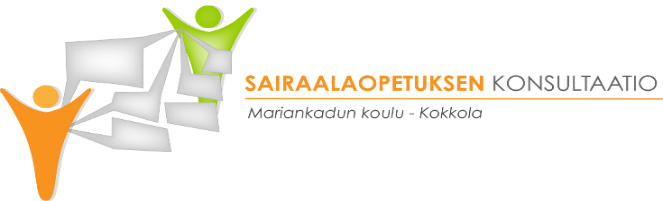 KONSULTERINGSTILLSTÅND   Vi ger vårt samtycke till att barnets lärare samt elevvårdspersonalen kan be det konsultativa teamet vid Mariankadun koulu om stöd och råd i frågor som gäller utmaningar i barnets skolgång samt ordnandet av skolgången. Stödet och konsultationen kan vara t.ex. handledning för läraren eller handledaren, närmare genomgång av barnets angelägenheter, planering av stödformer, möte med vårdnadshavarna och eleven, med eller utan den egna skolans aktörer, utarbetande av en säkerhetsplan, eller annan gemensamt överenskommen konsultation. Vi ger också tillstånd att ta del av de handlingar som gäller lärande och stöd och är väsentliga med tanke på konsultationen. Därtill ger vi barnskyddsexperten tillstånd att använda socialvårdens klientdatasystem samt specialister inom hälsovård och barnpsykiatri tillstånd att bekanta sig med patientdokument vid behov. Konsulteringstillståndet är viktigt med tanke på samarbetet med olika aktörer. Tillståndet mottas av Mariankadun koulus konsulterande lärare Thomas Mäkinen. Samtycket är i kraft i två år och vårdnadshavaren har möjlighet att återkalla konsulteringstillståndet när hen vill. Elevens namn:Vårdnadshavare namn ja telefonnummerVårdnadshavare namn ja telefonnummerLärarens namn ja telefonnummerVårdnadshavarens underskriftVårdnadshavarens underskriftDatumMariankadun koulus konsultativa team:Karita Mäkelä, rektorThomas Mäkinen, konsulterande lärareHanna Nygård, specialklasslärare för årskurs 7–9 Niina Heinonen, hälsovårdare vid Mariankadun kouluTiina Lerbacka, specialist vid barn- och ungdomspsykiatriska poliklinikenCarola Holmbäck-Puskala, kurator vid Mariankadun kouluKari Köyhäjoki, specialist inom barnpsykiatriMaarit Biskop, barnskyddsexpertSusanna Mäkelä, Nepsyteamet